Appel à manifestation d’intérêt (AMI) :
« Création d’unités de transformation de la production agricole locale »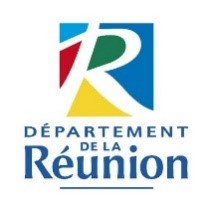 Dossier de réponse à l’AMIContexte de l’AMI :La crise économique liée au COVID 19 rappelle l’importance pour le territoire de disposer de suffisamment de moyens afin de limiter sa dépendance aux importations pour les produits alimentaires.  Ceci implique pour les entreprises locales et notamment les entreprises agricoles une capacité à diversifier leurs offres et leurs sources de revenus, et de fait, d’ouvrir leur marché.  Dans ce cadre, le Conseil Départemental de La Réunion a acté en juillet 2020, un soutien financier à la stabilisation et au développement des filières agricoles locales impactées par la crise COVID19 et ceci dans le droit fil de la mise en œuvre de la politique agricole départementale AGRIPéi 2030. Il a été notamment proposé de soutenir financièrement la création d’unités de transformation de la production agricole produite localement, à l’échelle artisanale voire semi-industrielle. Ainsi, pendant deux ans, le Département de la Réunion a lancé divers appels à projet dans ce but. Pour cette troisième année, après avoir consulté les différents opérateurs économiques et financeurs publics à ce sujet, le Département de la Réunion souhaite identifier sur le territoire, les projets potentiels en lien avec la transformation de produits agricoles locaux. Cet appel à manifestation d’intérêt permettra entre autres de faire émerger les projets pouvant être rapidement mise en œuvre et de mesurer l’opportunité pour le Conseil Départemental d’éditer ou non une nouvelle édition pour ce dispositif en 2023. Identification du porteur de projetNom de l’organisme/dénomination sociale :Statut juridique de l’organisme :Nom, prénoms du représentant légal :Adresse postale :Adresse du siège d’exploitation / social (si différent de l’adresse postale) Téléphones	Fixe :                                                           Mobile :                                          Adresse électronique :	Questionnaire Quel est la forme de portage du projet ?Par un groupe d’agriculteursPar un groupe d’agriculteurs et d’opérateurs non agriculteursPar un seul agriculteurPar un seul opérateur non agriculteurDans quelle zone sera implanté votre projet ?Réunion – SudRéunion - NordRéunion - OuestRéunion – EstQuel sont vos délais de réalisation prévus ?1 à 6 mois6 à 12 mois12 à 18 moisPlus de 18 moisQuels sont les principaux objectifs visés par ce projet ?Conquête de nouveaux marchésGain de part de marché supplémentaire Lancement d'un nouveau produit ou d'une nouvelle gamme d'un produit existantDiversification d’activités de l’entreprise Amélioration technique / technologique/ organisationnelle d'une ligne de production en cours Intégration d'une démarche qualité dans un process de production en cours Réponse à une demande croissante pour un type de produitIndustrialisation d’une production déjà existante et commercialiséeInvestir pour maîtriser/réduire les coûts de production actuels et rester compétitifs sur le marché Autres, préciser : Quel est le public visé pour la commercialisation des produits finis ? Particulier- enfantsParticulier- adolescentsParticulier- adultesParticulier- séniorsProfessionnels de la restaurationProfessionnels hors restaurationProfessionnels exportationsPetite distribution (Bazardier, supérette, commerce de proximité)Moyenne et grande distribution (Grandes surfaces et hypermarchés) Ne sait pasAutres, préciser :Quels types de produits agricoles seront transformés ?Fruits, préciser :Légumes, préciser :Produits végétaux des filières identitaires et émergentes types PAPAM, cacao, riz ; préciser :  Produits animaux, préciser :Autres, préciser :Quelles sont les origines de la matière première utilisée ?100% localePlus de 80 % localeEntre 80% et 50% localeMoins de 50% de produits locauxMoins de 10% de produits locauxMatière première externe – majoritairement de la zone Océan Indien Matière première externe – majoritairement d’Europe Matière première externe – majoritairement d’autres zones internationales, préciser : Autre, préciser :Si vous utilisez des produits locaux, quelle est l’origine de la matière première utilisée ? Réunion – SudRéunion – OuestRéunion – NordRéunion – EstDécrire succinctement les procédés qui seront mis en œuvre……………………………………………………………………………………………………………………………………………………………………………………..……………………………………………………………………………………………………………………………………………………………………………………..Décrire succinctement les technologies qui seront employées……………………………………………………………………………………………………………………………………………………………………………………..……………………………………………………………………………………………………………………………………………………………………………………..Quel est le volume estimé de matières premières que vous allez transformer avec l’unité de transformation ? Le résultat doit être indiqué en kg, il peut s’agir d’une fourchette de valeur.……………………………………………………………………………………………………………………………………………………………………………………..Préciser la superficie de la surface, les constructions et les équipements prévus pour l'unité de transformation………………………………………………………………………………………………………………………………………………………………………………………………………………………………………………………………………………………………………………………………………………………………Quels types de produits finaux seront produits ? (par exemple : confiture, sirop…)……………………………………………………………………………………………………………………………………………………………………………………..Quel est le volume estimé de produit finaux que vous allez produire avec l’unité de transformation ? Le résultat doit être indiqué en kg, il peut s’agir d’une fourchette de valeur.……………………………………………………………………………………………………………………………………………………………………………………..Décrire succinctement les modalités et volumes de stockage qui seront employés……………………………………………………………………………………………………………………………………………………………………………………..Décrire succinctement la logistique qui sera employée pour collecter la production agricole et acheminer les produits finis dans les points de vente identifiés………………………………………………………………………………………………………………………………………………………………………………………………………………………………………………………………………………………………………………………………………………..Quels moyens et outils d'exploitation sont déjà mis en place pour le projet ?Un foncier est identifié et la maîtrise foncière formalisée (bail, achat, mise à disposition)Les porteurs de projets sont formés aux pratiques minimales de gestion financières et comptable d'une entrepriseLes porteurs de projets sont formés pour la production du ou des produits fini(s) conformément aux textes en vigueurs (par exemple, formation aux respects des règles d’hygiène et de sécurité)Un réseau d'agriculteurs fournisseurs a été établi et des contrats d'approvisionnement sont en cours ou signésLes principaux services ou administrations nécessaire aux cadrages juridiques ou réglementaires de mise en projets sont identifiésAutres, préciser :Comment sera géré l’unité, par qui ?Si individuel :Par le propriétaire de l’unité Un salarié : Déjà recruté À recruter Si Collectif : Par les membres du groupementMembres du groupement et membres ne faisant pas partie du groupement  Un salarié : Déjà recruté À recruterAutres, préciser : Si vous avez un atelier déjà existant, avez-vous déjà bénéficié ou sollicité des subventions ? Oui, FEADER  Oui, subventions du Département de la Réunion (sur fonds propres : hors PO) Oui, subventions d’Etat (hors fond européen : Plan de relance…) Oui, d’autres subventions, préciser : Non, j’ai financé mon projet sans subventions publiquesNon, je n’ai pas d’atelier existantQuel est le stade d’avancement du projet ?Idée récente - pas de réflexion approfondie pour le momentConceptualisation - la réflexion a été amorcée, des échanges sont intervenus entre opérateursConception - une ébauche de projet relativement aboutie a été produite et les grandes lignes du projet sont arrêtéesEtude de faisabilité - en cours ou finalisée, les devis sont lancés, les demandes d'autorisations légales sont lancéesRéalisation - les investissements ont débutés mais il apparaît nécessaire de revoir la conception afin d'être plus efficaceAvez-vous déjà fait des demandes de devis pour des équipements ?Oui, préciser si le fournisseur est local, européen ou international et les délais de livraison :…………………………………………………………………………………………………………………………………………………………………………………….. NonQuel est le montant estimé pour le coût global du projet ? Montant HT en €……………………………………………………………………………………………………………………………………………………………………………………..Quand est-ce que le seuil de rentabilité prévisionnelle devient positif ?Dès la 1ère année d’exerciceDès la 2ème année d’exerciceDès la 3ème année d’exerciceAu-delà de la 3ème année d’exerciceNe sait pasQuelles sources de financement sont envisagées pour le financement du projet ?Fonds propresInvestissement privéEmprunt bancaireMobilisation d'aide de l'EtatMobilisation d'aide FEADER Mobilisation d'aide LEADER (GAL)Mobilisation d’aides des collectivités territorialesMobilisation de la défiscalisationAutres, préciser : Un accompagnement externe sur ce projet est-il déjà mis en place ?Oui, via des opérateurs spécialisés pour chaque étape du projetNon, mais envisagé sur les aspects techniques de transformationNon, mais envisagé sur la relation avec les agriculteursNon, mais envisagé sur les aspects comptables et financiersNon, mais envisagé sur les aspects juridiquesNon, mais envisagé sur les aspects de gestion ressources humainesNon pas nécessaire, les porteurs sont relativement autonomes et qualifiés pour le faire seulAutre, préciser : Procédure de dépôt Date limite de dépôt :  10/01/2023 : DEPARTEMENT DE LA REUNIONDirection de l’Agriculture, de l’Eau et de l’EnvironnementService de Développement et de Diversification AgricoleCellule de Projets des Filières Agricoles50 TER QUAI OUEST - 97400 SAINT DENISContact tel : 0262 59 77 87 / 0692 97 45 74 - courriel : daee.sdda.cpfa@cg974.frPar courriel, préciser dans l’objet : « AMI Unité de transformation _ Année _ Nom du porteur de projet »Le dossier de candidature devra comprendre :Le présent formulaire de présentation du projet dûment complété et signé.Pièces complémentairesTout autre document utile à la bonne compréhension du dossier et présentant la viabilité économique du projet : rapports d’étude (étude de faisabilité, étude de marché, business plan, diagnostic…), photo du site, devis, plan de financement… 